Dear Sir/Madam,It is my pleasure to invite you to attend the second meetings of ITU-T Study Group 20 Regional Group for Africa (25 March (all day) and 26 March (morning only)) and ITU-T Study Group 5 Regional Group for Africa (27 March (afternoon only), 28 March (morning only)) and 29 March (morning only), which will be held at the kind invitation of the Ministry of Communication Technology at the Transcorp Hilton Abuja, Nigeria, from 25 to 29 March 2019, inclusive.A Forum on “Using new Frontier Technologies to make cities smarter and more sustainable” will take place in the afternoon of 26 March 2019 and in the morning of 27 March 2019.A Forum on “5G, EMF and Health and Training on ITU-T Recommendations on EMF” will take place in the afternoon of 28 March 2019.Participation in the Forums is free of charge and open to any participants who share an interest in topics related to frontier technologies to shape smarter and more sustainable cities and 5G, EMF and health. The regional group meetings will be restricted to delegates and representatives from Member States, Sector Members, and Associates of the ITU-T Study Group 5 and Study Group 20 in the region, in conformity with clause 2.3.3 of WTSA Resolution 1 (Rev. Hammamet, 2016).Exceptionally, registration for this meeting will not use focal point approval announced in TSB Circular 68. The previous procedures apply, as detailed in Annex A.The meeting will open at 0930 hours on the first day, and participant registration will begin at 0830 hours at the venue, the Transcorp Hilton Abuja. Key deadlines:Additional information is set out in Annex A. The draft meeting agendas, prepared by Ms Helen Cythia Nakiguli (Uganda), Chairman ITU-T SG5RG-AFR and Mr Bako Wakil (Nigeria), Chairman ITU-T SG20RG-AFR are set out in Annexes B and C, respectively.Practical information relating to the venue will be available on the ITU-T SG5RG-AFR and SG20RG-AFR webpages.I wish you a productive and enjoyable meeting.ANNEX A
Practical meeting informationWORKING METHODS AND FACILITIESDOCUMENT SUBMISSION AND ACCESS: The meeting will be run paperless. Member contributions should be submitted by e-mail to the study group secretariat using the appropriate template. Access to meeting documents is provided from the study group homepage, and is restricted to ITU-T Members/TIES account holders.INTERPRETATION: In agreement with the Chairmen of the study groups, the working language of the meetings will be English and French. Simultaneous interpretation will be provided in those languages.WIRELESS LAN facilities and Internet access will be available at the venue of the event.PRE-REGISTRATION, FELLOWSHIPS AND VISA SUPPORTPRE-REGISTRATION: Pre-registration is mandatory and is to be done online via the study group home page at least one month before the start of the meeting. The membership is invited to include women in their delegations whenever possible.Please note that pre-registration of participants for ITU-T meetings is carried out online on the ITU-T website as follows:SG5RG-AFR: http://itu.int/go/sg5rgafr 
SG20RG-AFR: http://itu.int/go/sg20rgafr FELLOWSHIPS: Two partial fellowships per administration will be awarded, within the Africa Region only, subject to available funding, to facilitate participation from eligible countries. Fellowship requests (using enclosed Form 1) must be received by 11 February 2019 at the latest; it is strongly recommended to register for the event and to start the request process at least seven weeks before the meeting. Please note that the decision criteria to grant a fellowship include: available ITU budget; active participation, including the submission of written contributions; equitable distribution among countries and regions; and gender balance.VISA SUPPORT: If required, visas must be requested as soon as possible from the embassy or consulate representing Nigeria in your country or, if there is no such office in your country, from the one that is closest to the country of departure. Deadlines vary, so it is suggested to check directly with the appropriate representation and apply early.Delegates who require a personal invitation letter are invited to contact Ifeoma Uzochukwu by e-mail at iuzochukwu@ncc.gov.ng (Tel: +23494628748) with copy to TSB: tsbsg5@itu.int and tsbsg20@itu.int bearing the words “Letter of support for visa” as the subject and should be sent before the deadline of 25 February 2019.FORM 1 - FELLOWSHIP REQUESTANNEX B	
Draft agenda
Meeting of ITU-T SG5RG-AFR, Abuja, Nigeria, 27-29 March 2019ANNEX C
Draft agenda
Meeting of ITU-T SG20RG-AFR, Abuja, Nigeria, 25-26 March 2019__________________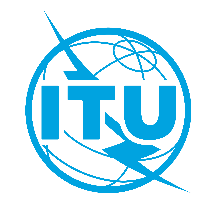 International telecommunication unionTelecommunication Standardization Bureau International telecommunication unionTelecommunication Standardization Bureau Geneva, 16 January 2019Geneva, 16 January 2019Ref:TSB Collective letter 2/SG5RG-AFR
TSB Collective letter 2/SG20RG-AFR
SG5; SG20/CBTSB Collective letter 2/SG5RG-AFR
TSB Collective letter 2/SG20RG-AFR
SG5; SG20/CB-	To Administrations of Member States of the Union; -	To ITU-T Sector Members;-	To ITU-T Associates of Study Group 5;-	To ITU-T Associates of Study Group 20;-	To ITU Academia;-	To the ITU Regional Office for Africa Region, Addis Ababa-	To Administrations of Member States of the Union; -	To ITU-T Sector Members;-	To ITU-T Associates of Study Group 5;-	To ITU-T Associates of Study Group 20;-	To ITU Academia;-	To the ITU Regional Office for Africa Region, Addis AbabaTel:+41 22 730 6301+41 22 730 6301-	To Administrations of Member States of the Union; -	To ITU-T Sector Members;-	To ITU-T Associates of Study Group 5;-	To ITU-T Associates of Study Group 20;-	To ITU Academia;-	To the ITU Regional Office for Africa Region, Addis Ababa-	To Administrations of Member States of the Union; -	To ITU-T Sector Members;-	To ITU-T Associates of Study Group 5;-	To ITU-T Associates of Study Group 20;-	To ITU Academia;-	To the ITU Regional Office for Africa Region, Addis AbabaFax:+41 22 730 5853+41 22 730 5853-	To Administrations of Member States of the Union; -	To ITU-T Sector Members;-	To ITU-T Associates of Study Group 5;-	To ITU-T Associates of Study Group 20;-	To ITU Academia;-	To the ITU Regional Office for Africa Region, Addis Ababa-	To Administrations of Member States of the Union; -	To ITU-T Sector Members;-	To ITU-T Associates of Study Group 5;-	To ITU-T Associates of Study Group 20;-	To ITU Academia;-	To the ITU Regional Office for Africa Region, Addis AbabaE-mail:tsbsg5@itu.int
tsbsg20@itu.inttsbsg5@itu.int
tsbsg20@itu.int-	To Administrations of Member States of the Union; -	To ITU-T Sector Members;-	To ITU-T Associates of Study Group 5;-	To ITU-T Associates of Study Group 20;-	To ITU Academia;-	To the ITU Regional Office for Africa Region, Addis Ababa-	To Administrations of Member States of the Union; -	To ITU-T Sector Members;-	To ITU-T Associates of Study Group 5;-	To ITU-T Associates of Study Group 20;-	To ITU Academia;-	To the ITU Regional Office for Africa Region, Addis AbabaWeb:http://itu.int/go/sg5rgafr
http://itu.int/go/sg20rgafrhttp://itu.int/go/sg5rgafr
http://itu.int/go/sg20rgafr-	To Administrations of Member States of the Union; -	To ITU-T Sector Members;-	To ITU-T Associates of Study Group 5;-	To ITU-T Associates of Study Group 20;-	To ITU Academia;-	To the ITU Regional Office for Africa Region, Addis Ababa-	To Administrations of Member States of the Union; -	To ITU-T Sector Members;-	To ITU-T Associates of Study Group 5;-	To ITU-T Associates of Study Group 20;-	To ITU Academia;-	To the ITU Regional Office for Africa Region, Addis AbabaSubject:Meetings of ITU-T Study Group 5 Regional Group for Africa (SG5RG-AFR); Study Group 20 Regional Group for Africa (SG20RG-AFR); Abuja, Nigeria, 25-29 March 2019Meetings of ITU-T Study Group 5 Regional Group for Africa (SG5RG-AFR); Study Group 20 Regional Group for Africa (SG20RG-AFR); Abuja, Nigeria, 25-29 March 2019Meetings of ITU-T Study Group 5 Regional Group for Africa (SG5RG-AFR); Study Group 20 Regional Group for Africa (SG20RG-AFR); Abuja, Nigeria, 25-29 March 2019Meetings of ITU-T Study Group 5 Regional Group for Africa (SG5RG-AFR); Study Group 20 Regional Group for Africa (SG20RG-AFR); Abuja, Nigeria, 25-29 March 201925 January 2019	Submit ITU-T Member Contributions for which translation is requested11 February 2019-	Submit fellowship requests ( the application form and guidelines are set out in Form 1)25 February 2019-	Pre-registration (via the online registration form on the SG5RG-AFR and SG20RG-AFR homepages)-	Submit requests for visa support letters (see details in Annex A)12 March 2019-	Submit ITU-T Member contributions (by e-mail to tsbsg5@itu.int or tsbsg20@itu.int)Yours faithfully,(signed)Chaesub Lee
Director of the Telecommunication
Standardization Bureau  ITU-ITU-T SG5RG-AFR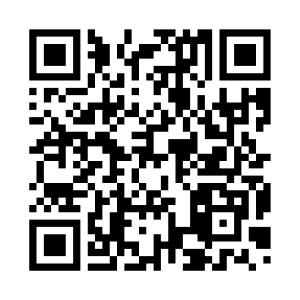 Annexes: 4ITU-ITU-T SG20RG-AFR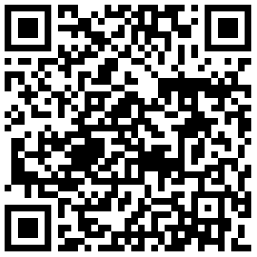 Latest meeting informationMeetings of ITU-T SG5RG-AFR and SG20RG-AFR
Abuja, Nigeria, 25-29 March 2019Request for one partial fellowship 
(submission deadline 11 February 2019)Meetings of ITU-T SG5RG-AFR and SG20RG-AFR
Abuja, Nigeria, 25-29 March 2019Request for one partial fellowship 
(submission deadline 11 February 2019)Meetings of ITU-T SG5RG-AFR and SG20RG-AFR
Abuja, Nigeria, 25-29 March 2019Request for one partial fellowship 
(submission deadline 11 February 2019)Meetings of ITU-T SG5RG-AFR and SG20RG-AFR
Abuja, Nigeria, 25-29 March 2019Request for one partial fellowship 
(submission deadline 11 February 2019)Please return completed form, preferably by e-mail, to:
ITU Fellowships, Geneva (Switzerland)Please return completed form, preferably by e-mail, to:
ITU Fellowships, Geneva (Switzerland)Please return completed form, preferably by e-mail, to:
ITU Fellowships, Geneva (Switzerland)E-mail: 	fellowships@itu.int
Tel:	+41 22 730 5227
Fax:	+41 22 730 5778E-mail: 	fellowships@itu.int
Tel:	+41 22 730 5227
Fax:	+41 22 730 5778E-mail: 	fellowships@itu.int
Tel:	+41 22 730 5227
Fax:	+41 22 730 5778Applications from women are encouragedApplications from women are encouragedApplications from women are encouragedApplications from women are encouragedApplications from women are encouragedApplications from women are encouragedRegistration number (required):
(Pre-registration is online only)Registration number (required):
(Pre-registration is online only)Title(s) of Contributions submitted/planned:Title(s) of Contributions submitted/planned:Country (list of eligible countries):Country (list of eligible countries):Name of the Administration/Organization:Name of the Administration/Organization:Professional role/title:Professional role/title:Mr/Mrs/Ms:Mr/Mrs/Ms:Applicant’s family name:Applicant’s family name:Applicant’s given name:Applicant’s given name:Address:Address:Telephone:Telephone:Fax:Fax:E-mail:E-mail:Passport number:Passport number:Date and place of issue:Date and place of issue:Passport valid until (date):Passport valid until (date):Nationality:Nationality:Date of birth:Date of birth:Please select your preferred fellowship type (one only),which ITU will do its best to accommodate:	Economy class air ticket (duty station -> event venue -> duty station)	Subsistence allowance intended to cover accommodation, meals & misc. expensesPlease select your preferred fellowship type (one only),which ITU will do its best to accommodate:	Economy class air ticket (duty station -> event venue -> duty station)	Subsistence allowance intended to cover accommodation, meals & misc. expensesPlease select your preferred fellowship type (one only),which ITU will do its best to accommodate:	Economy class air ticket (duty station -> event venue -> duty station)	Subsistence allowance intended to cover accommodation, meals & misc. expensesPlease select your preferred fellowship type (one only),which ITU will do its best to accommodate:	Economy class air ticket (duty station -> event venue -> duty station)	Subsistence allowance intended to cover accommodation, meals & misc. expensesPlease select your preferred fellowship type (one only),which ITU will do its best to accommodate:	Economy class air ticket (duty station -> event venue -> duty station)	Subsistence allowance intended to cover accommodation, meals & misc. expensesPlease select your preferred fellowship type (one only),which ITU will do its best to accommodate:	Economy class air ticket (duty station -> event venue -> duty station)	Subsistence allowance intended to cover accommodation, meals & misc. expensesSignature of applicant:	Signature of applicant:	Signature of applicant:	Signature of applicant:	Date: 	Date: 	TO VALIDATE THIS FELLOWSHIP REQUEST, THE NAME, TITLE AND SIGNATURE OF THE CERTIFYING OFFICIAL DESIGNATING THE PARTICIPANT MUST BE COMPLETED BELOW, ALONG WITH AN OFFICIAL STAMP.N.B. IT IS IMPERATIVE THAT FELLOWS BE PRESENT FROM THE FIRST TO THE LAST DAY OF THE MEETING.TO VALIDATE THIS FELLOWSHIP REQUEST, THE NAME, TITLE AND SIGNATURE OF THE CERTIFYING OFFICIAL DESIGNATING THE PARTICIPANT MUST BE COMPLETED BELOW, ALONG WITH AN OFFICIAL STAMP.N.B. IT IS IMPERATIVE THAT FELLOWS BE PRESENT FROM THE FIRST TO THE LAST DAY OF THE MEETING.TO VALIDATE THIS FELLOWSHIP REQUEST, THE NAME, TITLE AND SIGNATURE OF THE CERTIFYING OFFICIAL DESIGNATING THE PARTICIPANT MUST BE COMPLETED BELOW, ALONG WITH AN OFFICIAL STAMP.N.B. IT IS IMPERATIVE THAT FELLOWS BE PRESENT FROM THE FIRST TO THE LAST DAY OF THE MEETING.TO VALIDATE THIS FELLOWSHIP REQUEST, THE NAME, TITLE AND SIGNATURE OF THE CERTIFYING OFFICIAL DESIGNATING THE PARTICIPANT MUST BE COMPLETED BELOW, ALONG WITH AN OFFICIAL STAMP.N.B. IT IS IMPERATIVE THAT FELLOWS BE PRESENT FROM THE FIRST TO THE LAST DAY OF THE MEETING.TO VALIDATE THIS FELLOWSHIP REQUEST, THE NAME, TITLE AND SIGNATURE OF THE CERTIFYING OFFICIAL DESIGNATING THE PARTICIPANT MUST BE COMPLETED BELOW, ALONG WITH AN OFFICIAL STAMP.N.B. IT IS IMPERATIVE THAT FELLOWS BE PRESENT FROM THE FIRST TO THE LAST DAY OF THE MEETING.TO VALIDATE THIS FELLOWSHIP REQUEST, THE NAME, TITLE AND SIGNATURE OF THE CERTIFYING OFFICIAL DESIGNATING THE PARTICIPANT MUST BE COMPLETED BELOW, ALONG WITH AN OFFICIAL STAMP.N.B. IT IS IMPERATIVE THAT FELLOWS BE PRESENT FROM THE FIRST TO THE LAST DAY OF THE MEETING.Signature and stamp
of certifying official: 		Signature and stamp
of certifying official: 		Signature and stamp
of certifying official: 		Signature and stamp
of certifying official: 		Date: 	Date: 	NoDescriptionDocument1Opening of the meeting2Adoption of the agenda3Approval of the report of the last meeting
(Zanzibar, Tanzania, 9 April 2018)Report 14Allocation of documents (Contributions and TDs)5Overview of ITU-T Study Group 5 (structure and working methods)6Overview of Outcomes of ITU-T WP1/5 meeting (21-25 May 2018) and previous ITU-T SG5 meeting (11-21 September 2018) 7Outcomes of the Plenipotentiary Conference 2018 and TSAG relevant to ITU-T SG5 8Discussion on received Contributions9Work Programme of SG5RG-AFR10SG5RG-AFR members’ Contributions to ITU-T Study Group 511Discussion on ITU-T SG5RG-AFR priorities12Preparation of the draft Report of the SG5RG-AFR13Venue and date of next SG5RG-AFR meeting14Any other business15Closure of the meetingNoDescriptionDocument1Opening of the meeting2Adoption of the agenda3Approval of the report of the last meeting
(Zanzibar, Tanzania, 9 April 2018)Report 14Allocation of documents (Contributions and TDs)5Overview of ITU-T Study Group 20 (structure and working methods)6Overview of Outcomes of previous ITU-T SG20 meetings (Cairo, Egypt, 6-16 May 2018 and Wuxi, China, 3-13 December 2018)7Outcomes of the Plenipotentiary Conference 2018 and TSAG relevant to 
ITU-T SG208Discussion on received Contributions9Work Programme of SG20RG-AFR10SG20RG-AFR members’ Contributions to ITU-T Study Group 2011Discussion on ITU-T SG20RG-AFR priorities12Preparation of the draft Report of the SG20RG-AFR13Venue and date of next SG20RG-AFR meeting14Any other business15Closure of the meeting